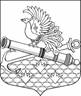 МЕСТНАЯ АДМИНИСТРАЦИЯМУНИЦИПАЛЬНОГО ОБРАЗОВАНИЯМУНИЦИПАЛЬНЫЙ ОКРУГ ОБУХОВСКИЙ2-й Рабфаковский пер.д. 2 , Санкт- Петербург, 192012 тел./факс (812) 362-91-20,E-mail: maobuhovskiy@pochtarf.ru ОКПО  46073883 ОГРН 1037825039207  ИНН/КПП 7811077127/781101001ПОСТАНОВЛЕНИЕ«01» декабря 2017 года	 		№ 85/1г. Санкт-ПетербургО внесении изменений в среднесрочный финансовый план МО МО Обуховский на 2018-2020 годы, утвержденный постановлением от 10 ноября 2017 года №69В соответствии со статьей 174 Бюджетного кодекса Российской Федерации, постановлением МА МО МО Обуховский от 12 ноября 2013 года «О форме и порядке разработки среднесрочного финансового плана муниципального образования муниципальный округ Обуховский» и статьей 14 Положения о бюджетном процессе во внутригородском муниципальном образовании Санкт-Петербурга муниципальный округ Обуховский, местная администрация муниципального образования муниципальный округ ОбуховскийПОСТАНОВЛЯЕТ:Внести изменения в среднесрочный финансовый план МО МО Обуховский на 2018-2020 годы, утвержденный постановлением от 10 ноября 2017 года №69.Контроль за исполнением настоящего постановления оставляю за собой.Глава местной администрации                                	  		Семенов М.Е.Приложение к постановлению МА МО МО Обуховскийот «10» ноября 2017 г.  № 69Среднесрочный финансовый планвнутригородского муниципального образования Санкт-Петербургамуниципальный округ Обуховскийна 2018-2020 годыТаблица 1Оценка ожидаемого исполнения местного бюджета МО МО Обуховский за 2017 годПояснительная записка к проекту бюджета МО МО Обуховский на 2018 год		Проект решения МС МО МО Обуховский «О принятии бюджета МО МО Обуховский на 2018 год» подготовлен в соответствии с Положением о бюджетном процессе во внутригородском муниципальном образовании Санкт-Петербурга муниципальный округ Обуховский», утвержденным решением МС МО МО Обуховский от 28 июля 2016г. № 596.		Предлагаемый на рассмотрение МС МО МО Обуховский проект местного бюджета на 2018 год имеет следующие основные характеристики:– доходы в сумме 95 906,3 тыс.рублей;– расходы в сумме 95 906,3 тыс.рублей;		дефицит и источники финансирования дефицита бюджета – 0,0 тыс.руб.		Основой формирования проекта бюджета МО МО Обуховский на 2018 год стали сценарные условия социально-экономического развития муниципального образования.		Анализ сложившейся ситуации в экономике, тенденций ее развития, привели к необходимости формирования бюджета МО МО Обуховский на основе базового, более умеренного варианта.		Формирование доходной части бюджета МО МО Обуховский на 2018 год осуществлялось на основе прогноза социально-экономического развития МО МО Обуховский на 2018-2020 годы, основных направлений бюджетной политики на 2018 год, оценки ожидаемого исполнения доходов бюджета за 2017 год.		Налоговые и неналоговые (собственные) доходы бюджета МО МО Обуховский на 2018 год запланированы в размере 83 579 тыс.рублей. Прогноз налоговых и неналоговых доходов бюджета МО МО Обуховский на 2018 год был сформирован на основе сведений о фактическом поступлении доходов в 2017 году, анализа сложившейся ситуации в экономике. Основным источником поступления в доходную часть бюджета МО МО Обуховский в 2018 году остается налог взимаемый в связи с применением упрощенной системы налогообложения – 66 347,1 тыс.руб., т.е. 79% от суммарного объема собственных доходов.		Безвозмездные перечисления из бюджета Санкт-Петербурга в 2018 году на выполнение государственных полномочий Санкт-Петербурга планируется – 12 327,3 тыс. руб.		Объемы субвенций на исполнение органами местного самоуправления отдельных государственных полномочий запланированы в соответствии с проектом Закона о бюджете Санкт-Петербурга на 2018 год и плановый период 2019-2020 годов».		Наиболее значимые объемы ассигнований в 2018 годы предусмотрены по следующим ведомственным целевым программам:		- благоустройство – 47 446,0 тыс. рублей (49,4 % в расходах бюджета);		- культура – 14 246,1 тыс. рублей (14,8 % в расходах бюджета);		- образование – 1 221,0 тыс. рублей (1,2% в расходах бюджета);		- социальная политика – 10 104,8 тыс. рублей (10,5 % в расходах бюджета);		- расходы на содержание органов местного самоуправления – 18 151,0 тыс. рублей (18,9 % в расходах бюджета);		- иные расходы – 4 737,4 тыс. рублей (4,9 % в расходах бюджета).		В бюджете на 2018 год расходы, направляемые на исполнение публичных нормативных обязательств (на обязательные выплаты отдельным категориям граждан в соответствии с действующим законодательством), составляют 10 104,8 тыс.рублей:		- на предоставление доплат к пенсии лицам, замещающим муниципальные должности и должности муниципальной службы – 1227,4 тыс. рублей;		- на исполнение государственных полномочий по выплате денежных средств на содержание ребенка в семье опекуна, приемной семье за счет субвенций из бюджета Санкт-Петербурга – 8 877,4 тыс. рублей.При расчете расходов на оплату труда депутатов, выборных должностных лиц органов местного самоуправления МО МО Обуховский, осуществляющих свои полномочия на постоянной основе, муниципальных служащих принималась расчетная единица РЕ=1300,0 руб., расчет страховых взносов на выплаты по оплате труда произведены раздельно для отчислений в Фонд Социального страхования РФ и в Пенсионный фонд РФ с учетом применения предельных величин базы для начисления страховых взносов 815 000 руб. и 1 021 000 руб. соответственно.		Бюджет МО МО Обуховский на 2018 год планируется бездефицитным. Верхний предел муниципального внутреннего долга на 01.01.2019 года планируется 0,0 тыс. рублей.		Проект бюджета МО МО Обуховский на 2018 год показывает повышение роста доходов на 2 946,2 тыс.рублей (3,6%) по отношению к бюджету 2017 года, повышение роста расходов на 2 946,2 тыс. рублей (3,6%).Исп. Маркиянова Светлана т.368-43-96Приложение № 3к постановлению местной администрации внутригородского муниципального образования муниципальный округ Обуховскийот «___» ____2017 г. № ____Основные направления бюджетной и налоговой политики внутригородского  муниципального образования муниципальный округ Обуховский на 2018 год          Основные направления бюджетной и налоговой политики муниципального образования ОБУХОВСКИЙ принимаются в соответствии с Бюджетным Кодексом РФ, Уставом внутригородского муниципального образования Санкт-Петербурга муниципальный округ ОБУХОВСКИЙ (Решение МС №617 от 22.03.2017г.), Положением «О бюджетном процессе в муниципальном образовании ОБУХОВСКИЙ».          На государственном уровне отмечается, что в ближайшей перспективе будут действовать ограничения, связанные с неблагоприятной ситуацией в части роста поступления доходов, и следует проводить осмотрительную бюджетную политику.           В связи с этим необходимо учесть вероятность неблагоприятной ситуации с доходами бюджета, обеспечив устойчивость и сбалансированность бюджета.          Доходы местного бюджета формируются за счет установленных налоговым, финансовым и бюджетным законодательством собственных доходов и доходов за счет отчислений от федеральных и региональных  налогов и сборов. В целом предполагается планирование доходов с незначительным превышением уровня 2017 года.         Следует также осмотрительно формировать политику расходов. Расходная часть бюджета планируется на уровне доходов без бюджетного дефицита. При поступлении дополнительных доходов в местный бюджет возможно увеличение расходов в оперативном порядке. Эффективность бюджетных расходов обусловлена формированием и исполнением бюджета на основе ведомственных муниципальных программ. В связи с тем, что Закон Санкт-Петербурга  о бюджете принят с плановым периодом до 2020 года, местные бюджеты могут планировать источники своих доходов и соответственно утверждать целевые программы по реализации расходных обязательств муниципального образования.Расходные обязательства муниципального образования возникают в результате: принятия муниципальных правовых актов по вопросам местного значения и иным вопросам, которые в соответствии с законами Санкт-Петербурга вправе решать органы местного самоуправления, а также заключения муниципальным образованием (от имени муниципального образования) договоров (соглашений) по данным вопросам; принятия муниципальных правовых актов при осуществлении органами местного самоуправления переданных им отдельных государственных полномочий; В 2018 году муниципальное образование продолжит работу по реализации ведомственных целевых программ. Приоритетным направлением деятельности остается благоустройство территории МО Обуховский. Главным критерием эффективности бюджетной политики МО Обуховский остается улучшение качества повседневной жизни граждан, проживающих на территории муниципального округа. Главный бухгалтер                                                                                                 Обоснования и расчеты по доходам к проекту бюджетаМО МО Обуховский на 2018 годПри составлении проекта бюджета по доходам на 2018 год учитывался прогноз доходов Комитета финансов Санкт-Петербурга для муниципальных образований на 2018-2020 годы в рамках Методики распределения дотаций на выравнивание бюджетной обеспеченности ВМО Санкт-Петербурга, утвержденной Законом Санкт-Петербурга от 31.10.2007г. №538-110ПоказателиОтчетный финансовыйОтчетный финансовыйТекущий финансовыйОчередной финансовый Плановый период прогноз (тыс. руб.)Плановый период прогноз (тыс. руб.)ПоказателиПлан 2016г.Исполнение 2016г.2017г.2018г.2019г.2020г.1. Доходы бюджета                                            в т.ч.101 695,9102 315,291 650,895 906,398 618,4102 284,9Налоговые доходы73 454,573 279,572344,075 340,177 379,180 151,0Неналоговые доходы18 801,918 976,98288,88 238,98 418,98 619,0Безвозмездные перечисления9 439,510 058,811018,012 327,312 820,413 514,92. Расходы, в том числе104 382,9103 479,491 650,895 906,398 618,4102 284,93. Дефицит  бюджета (-);-2 687,0-1 164,20,00,00,00,0Источники финансированияизменение остатков средств на счетахизменение остатков средств на счетахизменение остатков средств на счетахизменение остатков средств на счетахизменение остатков средств на счетахизменение остатков средств на счетахСправочно:Объем бюджетных ассигнований по ГРБС911-Муниципальный совет924-Избирпательная комиссия1 000,1951,80,00,02 000,00,0951-Местная администрацияДОХОДЫДОХОДЫДОХОДЫДОХОДЫ(тыс.руб.)(тыс.руб.)(тыс.руб.)(тыс.руб.)НаименованиеОтчет за 2016 годОтчет за 9 месяцев 2017 годаОжидаемое исполнение за 2017 годНалоговые доходы77 766,460 300,872 344,0Неналоговые доходы15 635,75108,78 288,8Безвозмездные поступления9 284,88 831,511 018,0ВСЕГО ДОХОДОВ102 686,974 241,091 650,8РАСХОДЫ№Наименование
статьиКод ГРБСКод
раздела и
подраздела2017 г.,
тыс.руб.№Наименование
статьиКод ГРБСКод
раздела и
подраздела2017 г.,
тыс.руб.ОБЩЕГОСУДАРСТВЕННЫЕ  ВОПРОСЫ01001МУНИЦИПАЛЬНЫЙ  СОВЕТ  ВНУТРИГОРОДСКОГО МУНИЦИПАЛЬНОГО ОБРАЗОВАНИЯ МУНИЦИПАЛЬНЫЙ ОКРУГ ОБУХОВСКИЙ91101035 800,01.1Функционирование высшего должностного лица субъекта Российской Федерации и муниципального образования9110103 1 295,91.2Функционирование законодательных  (представительных) органов государственной власти и представительных органов муниципальных образований91101034 504,12МЕСТНАЯ АДМИНИСТРАЦИЯ  ВНУТРИГОРОДСКОГО МУНИЦИПАЛЬНОГО ОБРАЗОВАНИЯ МУНИЦИПАЛЬНЫЙ ОКРУГ ОБУХОВСКИЙ951010485 761,82.1Функционирование Правительства РФ, высших органов исполнительной власти субъектов РФ, местных администраций951010413 700,03Проведение выборов и референдумов92401070,04Резервные фонды 951011100,05Другие общегосударственные вопросы9510113167,06Национальная безопасность и правоохранительная деятельность951030090,06.1Защита населения и территорий от чрезвычайных ситуаций природного и техногенного характера, гражданская оборона951030990,07Национальная экономика9510400157,07.1Общеэкономические вопросы9510401157,08Жилищно-коммунальное хозяйство951050047 262,08.1Благоустройство951050347 262,09Образование9510700889,09.1Профессиональная подготовка, переподготовка и повышение квалификации9510705114,59.2Молодежная политика9510707234,59.3Другие вопросы в области образования9510709539,010Культура, кинематография951080013 815,010.1Культура951080113 815,011Социальная политика95110008 838,911.1Пенсионное обеспечение9511003834,611.2Охрана семьи и детства95110048 004,312Физическая культура и спорт9511100325,012.1Массовый спорт9511100325,012СРЕДСТВА МАССОВОЙ ИНФОРМАЦИИ9511200517,9ИТОГО РАСХОДОВИТОГО РАСХОДОВИТОГО РАСХОДОВИТОГО РАСХОДОВ91 561,8КодКодНаименованиеСумма (тыс.руб.)Расчет и обоснование1821 05 01011 01 0000 110Налог, взимаемый с налогоплательщиков, выбравших в качестве объекта налогообложения доходы38 329,4Доходы бюджета сформированы в соответствии с бюджетным законодательством Российской Федерации, законодательством о налогах и сборах в соответствии со статьей 39 Бюджетного кодекса РФ. Расчеты и обоснования сумм доходов бюджета произведены на основе ожидаемых итогов социально-экономического развития за 2017 год, прогноза социально-экономического развития, оценки исполнения доходов в текущем году, а также на основании прогнозов поступления доходов, аналитических материалов по исполнению бюджета1821 05 01021 01 0000 110Налог, взимаемый с налогоплательщиков, выбравших в качестве объекта налогообложения доходы, уменьшенные на величину расходов (в том числе минимальный налог, зачисляемый в бюджеты субъектов Российской Федерации)28 017,7Доходы бюджета сформированы в соответствии с бюджетным законодательством Российской Федерации, законодательством о налогах и сборах в соответствии со статьей 39 Бюджетного кодекса РФ. Расчеты и обоснования сумм доходов бюджета произведены на основе ожидаемых итогов социально-экономического развития за 2017 год, прогноза социально-экономического развития, оценки исполнения доходов в текущем году, а также на основании прогнозов поступления доходов, аналитических материалов по исполнению бюджета1821 05 02010 02 0000 110Единый налог на вмененный доход для отдельных видов деятельности7 540,8Доходы бюджета сформированы в соответствии с бюджетным законодательством Российской Федерации, законодательством о налогах и сборах в соответствии со статьей 39 Бюджетного кодекса РФ. Расчеты и обоснования сумм доходов бюджета произведены на основе ожидаемых итогов социально-экономического развития за 2017 год, прогноза социально-экономического развития, оценки исполнения доходов в текущем году, а также на основании прогнозов поступления доходов, аналитических материалов по исполнению бюджета1821 05 04000 02 0000 110Налог, взимаемый в связи с применением патентной системы налогообложения, зачисляемый в бюджеты городов федерального значения1 452,2Доходы бюджета сформированы в соответствии с бюджетным законодательством Российской Федерации, законодательством о налогах и сборах в соответствии со статьей 39 Бюджетного кодекса РФ. Расчеты и обоснования сумм доходов бюджета произведены на основе ожидаемых итогов социально-экономического развития за 2017 год, прогноза социально-экономического развития, оценки исполнения доходов в текущем году, а также на основании прогнозов поступления доходов, аналитических материалов по исполнению бюджета8671 13 02993 03 0100 130Средства, составляющие восстановительную стоимость зеленых насаждений общего пользования местного значения и подлежащие зачислению в бюджеты внутригородских муниципальных образований Санкт-Петербурга в соответствии с законодательством Санкт-Петербурга3 800,0Расчет произведен оценочным методом по результатам 2016,2017 гг.9511 13 02993 03 0200 130Другие виды прочих доходов от компенсации затрат бюджетов внутригородских муниципальных образований Санкт-Петербурга95,0Прогноз по прочим доходам от компенсации затрат бюджетов осуществлен по данным главного администратора дохода – Местной администрацией МО МО Обуховский1821 16 06000 01 0000 140Денежные взыскания (штрафы) за нарушение законодательства о применении контрольно-кассовой техники при осуществлении наличных денежных расчетов и (или) расчетов с использованием платежных карт136,0Расчет произведен оценочным методом по результатам 2017 г.8061 16 90030 03 0100 140Штрафы за административные правонарушения в области благоустройства, предусмотренные главой 4 Закона Санкт-Петербурга "Об административных правонарушениях в Санкт-Петербурге", за исключением статьи 37-2 указанного Закона Санкт-Петербурга3 655,9Прогноз поступлений по штрафам за административные правонарушения в области благоустройства на 2018 год осуществлен по данным главного администратора дохода – Государственная административно-техническая инспекция Санкт-Петербурга8071 16 90030 03 0100 140Штрафы за административные правонарушения в области благоустройства, предусмотренные главой 4 Закона Санкт-Петербурга "Об административных правонарушениях в Санкт-Петербурге", за исключением статьи 37-2 указанного Закона Санкт-Петербурга410,0Прогноз поступлений по штрафам за административные правонарушения в области благоустройства на 2018 год осуществлен по данным главного администратора дохода – Государственная жилищная инспекция Санкт-Петербурга8571 16 90030 03 0100 140Штрафы за административные правонарушения в области благоустройства, предусмотренные главой 4 Закона Санкт-Петербурга "Об административных правонарушениях в Санкт-Петербурге", за исключением статьи 37-2 указанного Закона Санкт-Петербурга110,0Прогноз поступлений по штрафам за административные правонарушения в области благоустройства на 2018 год осуществлен по данным главного администратора дохода – Администрация Невского района Санкт-Петербурга8571 16 90030 03 0200 140Штрафы за административные правонарушения в области предпринимательской деятельности, предусмотренные статьей 44 Закона Санкт-Петербурга "Об административных правонарушениях в Санкт-Петербурге"21,0Прогноз поступлений по штрафам за административные правонарушения в области благоустройства на 2018 год осуществлен по данным главного администратора дохода – Администрация Невского района Санкт-Петербурга9511 16 90030 03 0400 140Денежные средства от уплаты поставщиком (подрядчиком, исполнителем) неустойки (штраф, пени) за неисполнение и ненадлежащее исполнение им условий гражданско-правовой сделки10,0Прогноз по денежным средствам от уплаты поставщиком неустойки осуществлен по данным главного администратора дохода – Местной администрацией МО МО Обуховский9511 17 05030 03 0000 180Прочие неналоговые доходы бюджетов внутригородских муниципальных образований городов федерального значения1,0Прогноз по прочим неналоговым доходам осуществлен по данным главного администратора дохода – Местной администрацией МО МО Обуховский9512 02 30024 03 0100 151Субвенции бюджетам внутригородских муниципальных образований Санкт-Петербурга на выполнение отдельных государственных полномочий Санкт-Петербурга по организации и осуществлению деятельности по опеке и попечительству3 443,0Проект Закона Санкт-Петербурга «О бюджете Санкт-Петербурга на 2018 год и плановый период 2019-2020 годов»9512 02 30024 03 0200 151Субвенции бюджетам внутригородских муниципальных образований Санкт-Петербурга на выполнение отдельного государственного полномочия Санкт-Петербурга по определению должностных лиц, уполномоченных составлять протоколы об административных правонарушениях, и составлению протоколов об административных правонарушениях6,9Проект Закона Санкт-Петербурга «О бюджете Санкт-Петербурга на 2018 год и плановый период 2019-2020 годов»9512 02 30027 03 0100 151Субвенции бюджетам внутригородских муниципальных образований Санкт-Петербурга на содержание ребенка в семье опекуна и приемной семье6 414,2Проект Закона Санкт-Петербурга «О бюджете Санкт-Петербурга на 2018 год и плановый период 2019-2020 годов»9512 02 30027 03 0200 151Субвенции бюджетам внутригородских муниципальных образований Санкт-Петербурга на вознаграждение, причитающееся приемному родителю2 463,2Проект Закона Санкт-Петербурга «О бюджете Санкт-Петербурга на 2018 год и плановый период 2019-2020 годов»ИТОГО95 906,3